Vocabulary: Heat Transfer by Conduction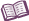 VocabularyConduction – the transfer of heat through a material or from one object to another by direct contact.Conduction occurs when energy is transferred from energetic molecules to less energetic neighboring molecules.Convection – the transfer of heat through the movement of matter.In a convection current, a hot material rises while a cool material sinks. For example, heated air inside a hot-air balloon causes the balloon to rise.Insulate – to isolate or separate in order to prevent change.If a material is well-insulated, very little thermal energy will be lost to or absorbed from the surrounding environment.Radiation – the transfer of energy through space or matter in the form of electromagnetic waves.Different types of radiation are distinguished by the wavelength of the waves.Types of radiation (from longest to shortest wavelength) include radio waves, microwaves, infrared, visible light, ultraviolet, X rays, and gamma rays.Most hot objects radiate heat in the infrared portion of the electromagnetic spectrum.Thermal conductor – a material that readily allows heat to flow through. Most metals are good thermal conductors.Thermal energy – energy in the form of heat.The thermal energy of a substance is equal to the total kinetic energy of its atoms and/or molecules.Thermal insulator – a material that resists the flow of heat.Nonmetals are usually good thermal insulators.